MondayTuesday1.   Divide. Show your work!      2,332 ÷ 44 = ?1. Divide. Show your work! 2,295 ÷ 45 = ?.2.   Write a mathematical expression to represent the written one below.Add s and 2. Then, subtract 4.2.   Write a mathematical expression to represent the written one below.Add 5 and b. Then, multiply by 3.3. Simplify the following. Show your work!63.95 + 7.93.  Simplify the following. Show your work!1.986 - 0.74. Circle each term in the following expression.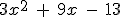 4. Draw a box around each coefficient in the expression below.4a2 + 2a - 195.  Trip walks a total of 12 miles to and from school each week.  Lindsey rides her bike a total of 56 miles to and from school each week.  Use the greatest common factor and the distributive property to complete the equation, and find the total number of miles Trip and Lindsey travel to and from school each week._____  ( 3 + ____ ) = _______5.  Beth used the distributive property to rewrite the expression, 48 + 32, as 8(6 + 4).Beth claims she factored out the greatest common factor of 48 and 32.Circle the correct answers within the parentheses below.Beth is (correct/incorrect), because (192, 16, 18, 8, 32) is the greatest common factor of (8 and 6, 6 and 4, 8 and 4, 48 and 32)1. Divide. Show your Work!      2,555 ÷ 73 = ?1. Divide. Show your Work! 1,254 ÷ 57 = ?2.  Write a mathematical expression to represent the written one below.Multiply w and 8. Then, add 5.2.   Write a mathematical expression to represent the written one below.the sum of a number times 3 and 153.  Simplify the following. Show your work!7.18 + 0.0553.   Simplify the following. Show your work!63.49 - 63.434.  Circle the factor in the expression below.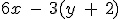 4. The expression, , shows the ______________________ between two terms. Use one of the following to fill in the blank above:Sum      Quotient      Product      Difference5.  Kristina's account balance is -$4.00, and Ron's account balance is -$4.00. Which of the following is true?a.  Kristina's account balance < Ron's account balanceb.  Kristina's account balance > Ron's account balancec.  Kristina's account balance = Ron's account balance5.  Which of the following is true given that  ?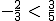 a.   is to the right of  on a horizontal number line.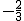 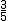 b.   is the opposite of  on a horizontal number line.c.   is to the left of  on a horizontal number lined.   is at the same place as  on a horizontal number line

